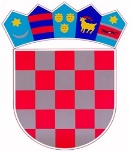 REPUBLIKA HRVATSKAOSJEČKO-BARANJSKA ŽUPANIJAOSNOVNA ŠKOLA KRALJA TOMISLAVANašice, Ulica Matice hrvatske 1                    KLASA: 007-02/24-01/05URBROJ: 2149-13-11-24- 1Našice, 08. ožujka 2024.P  O  Z  I  V 	Trideseta sjednica Školskog odbora održat će se  u utorak, 12. ožujka 2024. godine s početkom u 18, 00 sati u Osnovnoj školi kralja Tomislava, Našice, Ulica Matice hrvatske 1.Predlaže se sljedećiDNEVNI    RED :1. Donošenje Odluke o usvajanju Zapisnika dvadesetdevete   sjednice  Školskog    odbora, održane 27.  veljače 2024. godine2. Sklapanje novih ugovora o radu, odnosno prevođenje radnih mjesta sukladno    Zakonu o plaćama i  Uredbi o nazivima  radnih mjesta, uvjetima za raspored    i koeficijentima za obračun plaće u javnim službama – prethodna suglasnost3. Pitanja i prijedlozi                                                            PREDSJEDNICA ŠKOLSKOG ODBORA:                                                                            Iva Ramljak